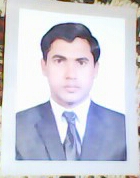 Sadiq ali RajputHouse No. 5 Islampura Near MAO college road Lahore. Punjab, Pakistan, Postal code.54000Mobile No. 00923138844360E.Mail. sadiq.bwp@gmail..comCAREER OBJECTIVE:To pursue a career in translation in English and looking for a challenging and dynamic Environment that provides opportunities for career development and online or Offline assignment of Different typesQUALIFICATIONSMA in English literatureMA in Urdu MS in English LiteratureMBA  in Marketing & AdvertisingPROFESSIONAL EXPERIENCE:Now I am serving as an Assistant Professor of English Literature in a local public college, I have been teaching Literature, Language and Business Communication to Graduates and Undergraduates for last seven years. During my teaching career, I have taught Literature, American Literature, British Literature and translation studies. Now I am a veteran in teaching, mentoring, supervising, helping in teaching writing skills, translation skills, presentation making skills and assisting in other study skills.MY EXPERT SERVICES:Assistant Professor of ESL and Literature for last seven years, Managing Director at Bhatti Information and Management Solutions for Translation, Worked as a lead QCL for Kewans INFMENT SOLUTIONS as a part-time job during evening from 2010 to 2013, English to Urdu Translator in the same college from February 2013 to March 2014, English Teaching to O Level and A Level in a Private College from February 2008 to  till now..COMPUTER SKILLS:MS Products - expert level in MS Office including Word, Excel , Power point and Internet, E.mailPERSONAL DATA:Father Name	   : 	Barkat AliCNIC No.	   :	31202-3553404-7Date of Birth     :       12 August 1987Nationality 	    : 	PakistaniLanguages        :      English, Urdu, 